Contact:	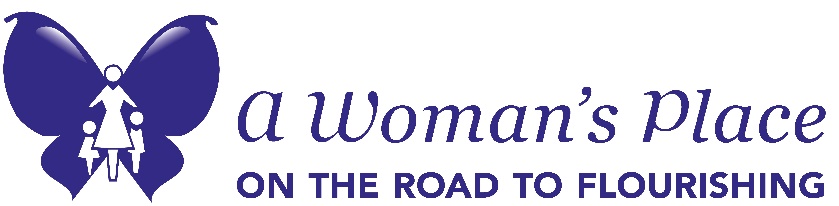 Michael Hicks Communications Manager 215-343-9241 x123mhicks@awomansplace.org	For Immediate ReleaseSalute to WomenAWP’s Aduba to be HonoredDoylestown, PA (4/18/16) – YWCA Bucks County has announced that A Woman’s Place (AWP) Executive Director Ifeoma (Ify) U. Aduba will be among those honored at its 25th “Salute to Women Who Make a Difference” event. The annual gala recognizes the outstanding contributions of remarkable Bucks County women.AWP staff nominated Ify for being “a dynamic and inspirational leader, encouraging us to give 110%.” They further noted that, “Ify strives to ensure that staff members are empowered and provides a positive and responsive workplace.”In alerting AWP of the news, YWCA Bucks County Executive Director Karen Forbes exclaimed, “This is one of the happiest e-mails I’ve written from the YWCA in three years! Last evening the planning committee approved Ifeoma as an award recipient. Great choice!!!”AWP is the only domestic violence community benefit organization serving Bucks County. Ify started with AWP as a volunteer, then became a staff member in 2006. She now oversees the organization’s projects and outreach efforts. Through her work, and that of other dedicated staff and volunteers, AWP assists over 3,200 victims of domestic violence and their children each year, and reaches over 12,000 community members through programs aimed at stopping the violence before it starts. AWP’s free and confidential hotline (1.800.220.8116) is available 24/7 for victims, community members, donors, or volunteers. Visit www.awomansplace.org for specific program details.Ify is from Bucks County, attended Central Bucks East High School, and returned to the area to raise her two daughters. She serves on the Administrative Ministries Team at Doylestown United Methodist Church, serves on the Board of Directors of the Bucks County Women’s Advocacy Coalition, and is a member of the Doylestown Rotary. She also serves as Board President of Pennsylvania Association of Nonprofit Organizations (PANO) and is a member of the American Association of University Women.Salute to Women Who Make a Difference takes place at 6:00 p.m. on Thursday, May 12, 2016 at Pen Ryn Mansion, 1601 State Road, Bensalem PA 19020. For tickets or sponsorship info, please contact Rose McMenamin at SaluteToWomen@ywcabucks.org or call 215-953-7793 ext. 104.###Please use photo credit: “photo courtesy of Fig Magazine, figmagazine.com”